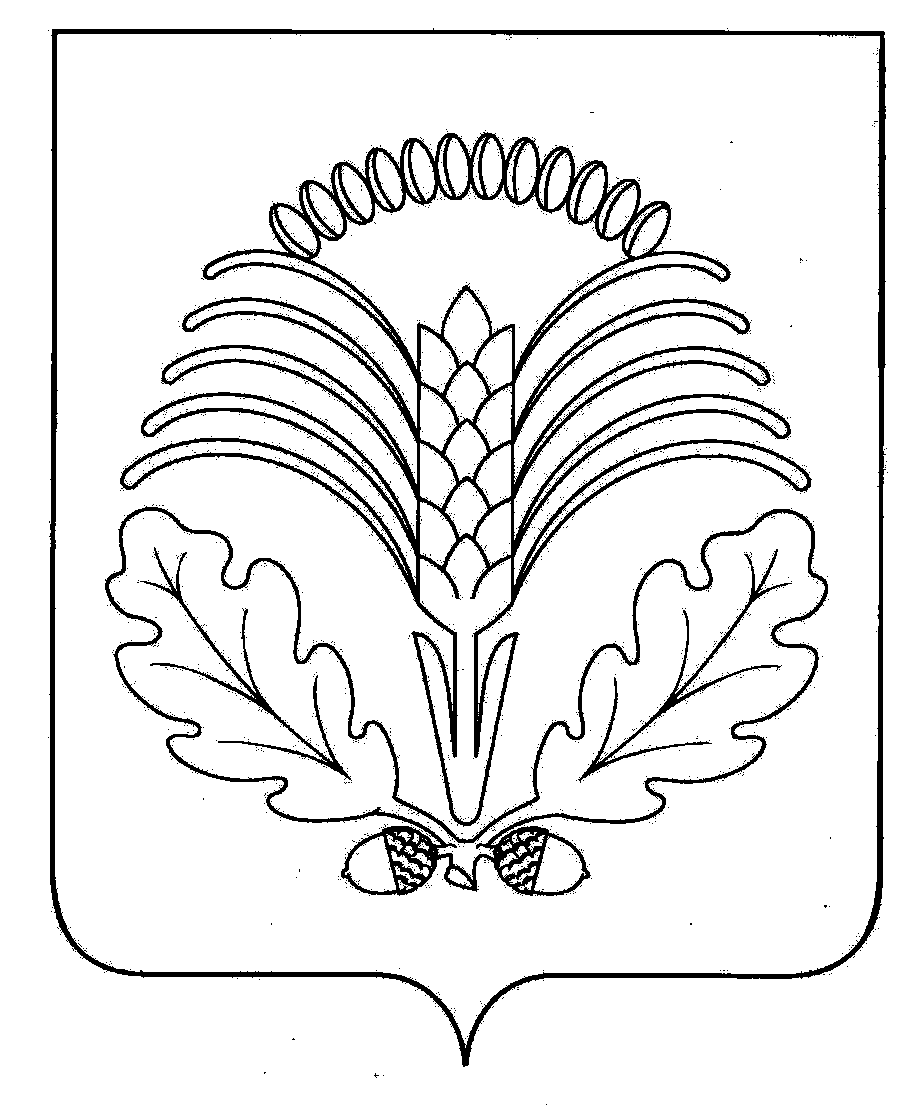 Официальная информация администрации Грибановского муниципального района____________________________________________________________________________________АДМИНИСТРАЦИЯГРИБАНОВСКОГО МУНИЦИПАЛЬНОГО РАЙОНА ВОРОНЕЖСКОЙ ОБЛАСТИП О С Т А Н О В Л Е Н И Еот  09.12.2022 г. № 667                               пгт. ГрибановскийО порядке ведения учета граждан для предоставления служебных жилых помещений из специализированного жилого фонда Грибановского муниципального района Воронежской областиРуководствуясь Жилищным кодексом Российской Федерации,  Федеральным законом от 06.10.2003 № 131-ФЗ «Об общих принципах организации местного самоуправления в Российской Федерации», решением Совета народных депутатов Грибановского муниципального района от 29.05.2020 №176 «Об утверждении правил предоставления служебных жилых помещений муниципального специализированного жилищного фонда Грибановского муниципального района», постановлением администрации Грибановского муниципального района от 07.08.2020 №351 «О создании комиссии по рассмотрению заявлений о предоставлении служебных   жилых      помещений муниципального специализированного жилищного фонда Грибановского муниципального района» администрация Грибановского  муниципального района  п о с т а н о в л я е т: 1. Утвердить прилагаемый порядок принятия на учет граждан для предоставления служебных жилых помещений из специализированного жилого фонда Грибановского муниципального района Воронежской области.2. Контроль исполнения настоящего постановления возложить на заместителя главы администрации Грибановского муниципального района  О.А. Слизову.  Глава   администрациимуниципального района                                 			                                                                                           В.В. МамаевУтвержденпостановлением администрацииГрибановского муниципального районаВоронежской областиот 09.12.2022 г. №667Порядок принятия на учет граждан для предоставления служебных жилых помещений из специализированного жилого фонда Грибановского муниципального района Воронежской области1. Настоящий порядок принятия на учет граждан для предоставления служебных жилых помещений из специализированного жилого фонда Грибановского муниципального района Воронежской области (далее – Порядок) регулирует отношения, связанные с постановкой на учет и ведением учета граждан для предоставления служебных жилых помещений из  специализированного жилищного  фонда Грибановского муниципального района Воронежской области.2. Ведение учета граждан, имеющих право на предоставление служебного жилого помещения муниципального жилищного фонда осуществляет отдел по управлению муниципальным имуществом администрации Грибановского муниципального района Воронежской области (далее – Отдел).3. Учет граждан в качестве нуждающихся в предоставлении служебных жилых помещений осуществляется в  Книге учета граждан, нуждающихся в служебных жилых помещениях, в Отделе на основании постановления администрации Грибановского муниципального района о постановке на учет гражданина для предоставления служебного помещения из специализированного жилого фонда Грибановского муниципального района.4. Включение граждан  в Книгу учета и установление очередности на получение служебных жилых помещений осуществляется исходя из даты принятия постановления администрации Грибановского муниципального района о постановке на учет гражданина. В случае принятия постановления в отношении нескольких граждан очередность включения в Книгу устанавливается с учетом последовательности регистрации их заявлений о предоставлении жилого помещения.5. На каждого гражданина, принятого на учет в качестве нуждающегося в служебном жилом помещении, формируется учетное дело, в котором должны содержаться все документы, являющиеся основанием для предоставления жилого помещения.6. Граждане снимаются с учета в качестве нуждающихся в служебных жилых помещениях в случае:- предоставления жилого помещения из специализированного жилого фонда Грибановского муниципального района;- подачи заявления о снятии с учета;	- приобретения (получения) ими или членами их семей жилого помещения на территории Грибановского муниципального района, где граждане осуществляют трудовую деятельность;- выявления действий и гражданско-правовых сделок с жилыми помещениями, находящимися в собственности гражданина, членов его семьи, совершение которых привело к их отчуждению в период осуществления трудовой деятельности.6. В случае установления оснований для снятия гражданина с учета Отдел готовит проект постановления администрации Грибановского муниципального района о снятии с учета гражданина в качестве нуждающихся в служебных жилых помещениях течение 10 рабочих дней со дня получения информации о наличии (выявления) обстоятельств, являющихся основанием.7. В случае включения в специализированный жилой фонд Грибановского муниципального района служебного помещения, подходящего для предоставления гражданам, состоящим на учете, Отдел направляет в комиссию по рассмотрению заявлений о предоставлении служебных   жилых    помещений муниципального специализированного жилищного фонда Грибановского муниципального района, утвержденную постановлением администрации Грибановского муниципального района от 07.08.2020 г. №35,  учетное дело гражданина для повторного рассмотрения и принятия решения.АДМИНИСТРАЦИЯ ГРИБАНОВСКОГО МУНИЦИПАЛЬНОГО РАЙОНА
ВОРОНЕЖСКОЙ ОБЛАСТИП О С Т А Н О В Л Е Н И Еот 12.12.2022г. № 669п.г.т.  ГрибановскийВ связи с организационно-кадровыми изменениями и в целях эффективной работы комиссии по проведению конкурсов или аукционов на право заключения договоров аренды, договоров безвозмездного пользования, иных договоров, предусматривающих переход права в отношении имущества, находящегося в собственности Грибановского муниципального района, администрация Грибановского  муниципального района                      п о с т а н о в л я е т:1. Внести в постановление администрации Грибановского муниципального района от 27.01.2014 г. № 51 «О создании комиссии по проведению конкурсов или аукционов на право заключения договоров аренды, договоров безвозмездного пользования, иных договоров, предусматривающих переход права в отношении имущества, находящегося в собственности Грибановского муниципального района» следующие изменения:1.1. Состав комиссии по проведению конкурсов или аукционов на право заключения договоров аренды, договоров безвозмездного пользования, иных договоров, предусматривающих переход права в отношении имущества, находящегося в собственности Грибановского муниципального района изложить в новой редакции согласно приложению к настоящему постановлению. 2. Контроль за исполнением данного постановления оставляю за собой.И.о. главы администрациимуниципального района                                                                                                                                                                               М.И. Тарасов     Приложение к        постановлению        администрации  Грибановского   муниципального  района   от 12.12.2022 г. № 669 Состав комиссии  по проведению конкурсов или аукционов на право заключения договоров аренды, договоров безвозмездного пользования, иных договоров, предусматривающих переход права в отношении имущества, находящегося в собственности Грибановского муниципального районаАДМИНИСТРАЦИЯ ГРИБАНОВСКОГО МУНИЦИПАЛЬНОГО РАЙОНА
ВОРОНЕЖСКОЙ ОБЛАСТИП О С Т А Н О В Л Е Н И Еот 12.12.2022 г. №670пгт. ГрибановскийВ соответствии со статьей 44 Федерального закона  от 31.07.2020 № 248-ФЗ "О государственном контроле (надзоре) и муниципальном контроле в Российской Федерации", руководствуясь постановлением Правительства Российской Федерации от 25.06.2021 № 990 "Об утверждении Правил разработки и утверждения контрольными (надзорными) органами программы профилактики рисков причинения вреда (ущерба) охраняемым законом ценностям", администрация Грибановского муниципального района Воронежской области п о с т а н о в л я е т:1. Утвердить прилагаемую программу профилактики рисков причинения вреда (ущерба) охраняемым законом ценностям при осуществлении муниципального земельного контроля в границах Грибановского муниципального района Воронежской области на 2023 год, согласно приложению к настоящему постановлению.2. Контроль за исполнением настоящего постановления оставляю за собой.И.о. главы администрациимуниципального района                                                                                                                                                                                              М.И. Тарасов                                                                                                               Приложениек постановлению администрацииГрибановского муниципального районаВоронежской области                                                                                      от 12.12.2022г. № 670 Программа профилактики рисков причинения вреда (ущерба) охраняемым законом ценностям при осуществлении муниципального земельного контроля в границах Грибановского муниципального района  Воронежской области Настоящая программа профилактики рисков причинения вреда (ущерба) охраняемым законом ценностям при осуществлении муниципального земельного контроля в границах Грибановского муниципального района  Воронежской области (далее - Программа), устанавливает порядок проведения профилактических мероприятий, направленных на предупреждение причинения вреда (ущерба) охраняемым законом ценностям, соблюдение которых оценивается в рамках осуществления муниципального земельного контроля в границах Грибановского муниципального района  Воронежской области на 2023 год  (далее – муниципальный контроль).I. Анализ текущего состояния осуществления муниципального земельного контроля в границах Грибановского муниципального района  Воронежской области, описание текущего развития профилактической деятельности контрольного органа, характеристика проблем, на решение которых направлена ПрограммаНастоящая программа разработана в соответствии со статьей  44 Федерального закона от 31 июля 2021г. № 248 - ФЗ «О государственном контроле (надзоре) и муниципальном контроле в Российской Федерации», постановлением Правительства Российской Федерации от 25 июня 2021г.               № 990 «Об утверждении Правил разработки и утверждения контрольными (надзорными) органами программы профилактики рисков причинения вреда (ущерба) охраняемым законом ценностям» и предусматривает комплекс мероприятий по профилактике рисков причинения вреда (ущерба) охраняемым законом ценностям при осуществлении муниципального земельного контроля в границах Грибановского муниципального района  Воронежской области на 2023 год.   Предметом муниципального контроля на территории Грибановского муниципального района Воронежской области является соблюдение обязательных требований в сфере земельных отношений и охраны окружающей среды посредством профилактики нарушений обязательных требований, оценки соблюдения юридическими лицами, индивидуальными предпринимателями, гражданами (далее – контролируемые лица) обязательных требований, выявления нарушений обязательных требований, принятия предусмотренных законодательством Российской Федерации мер по пресечению выявленных нарушений обязательных требований, устранению их последствий.Объектами муниципального контроля являются:а) деятельность, действия (бездействие) контролируемых лиц в сфере землепользования, в рамках которых должны соблюдаться обязательные требования, в том числе предъявляемые к контролируемым лицам, осуществляющим деятельность, действия (бездействие);б) результаты деятельности контролируемых лиц, в том числе работы и услуги, к которым предъявляются обязательные требования;в) объекты земельных отношений, расположенные в границах Грибановского муниципального района Воронежской области. 2. Цели и задачи реализации Программы2.1. Целями профилактической работы являются:1) стимулирование добросовестного соблюдения обязательных требований всеми контролируемыми лицами; 2) устранение условий, причин и факторов, способных привести к нарушениям обязательных требований и (или) причинению вреда (ущерба) охраняемым законом ценностям; 3) создание условий для доведения обязательных требований до контролируемых лиц, повышение информированности о способах их соблюдения;4) предупреждение нарушений контролируемыми лицами обязательных требований, включая устранение причин, факторов и условий, способствующих возможному нарушению обязательных требований;5) снижение административной нагрузки на контролируемых лиц;6) снижение размера ущерба, причиняемого охраняемым законом ценностям.2.2. Задачами профилактической работы являются:1) укрепление системы профилактики нарушений обязательных требований;2) выявление причин, факторов и условий, способствующих нарушениям обязательных требований, разработка мероприятий, направленных на устранение нарушений обязательных требований;3) повышение правосознания и правовой культуры организаций и граждан в сфере рассматриваемых правоотношений.В положении о виде контроля  мероприятия, направленные на нематериальное поощрение добросовестных контролируемых лиц, не установлены, следовательно, меры стимулирования добросовестности в программе не предусмотрены.В положении о виде контроля самостоятельная оценка соблюдения обязательных требований (самообследование) не предусмотрена, следовательно, в программе способы самообследования в автоматизированном режиме не определены (ч.1 ст.51 № 248-ФЗ).III. Перечень профилактических мероприятий, сроки(периодичность) их проведения1. В целях профилактики рисков причинения вреда (ущерба) охраняемым законом ценностям контрольный орган проводит следующие профилактические мероприятия:а) информирование;б) обобщение правоприменительной практики; г) консультирование.2. Перечень профилактических мероприятий с указанием сроков (периодичности) их проведения, ответственных за их осуществление указаны в Приложении № 1 к Программе.IV. Показатели результативности и эффективности Программы2. Сведения о достижении показателей результативности и эффективности Программы включаются контрольным органом в состав доклада о виде муниципального контроля в соответствии со статьей 30 Федерального закона «О государственном контроле (надзоре) и муниципальном контроле в Российской Федерации».                                                                                                          Приложение №1 к программе профилактики рисков причинения вреда (ущерба) охраняемым законом ценностям при осуществлении муниципального земельного контроля  в границах Грибановского муниципального района  Воронежской области Перечень профилактических мероприятий, сроки(периодичность) их проведенияАДМИНИСТРАЦИЯ ГРИБАНОВСКОГО МУНИЦИПАЛЬНОГО РАЙОНАВОРОНЕЖСКОЙ ОБЛАСТИ П О С Т А Н О В Л Е Н И Еот 13.12.2022 г. № 671 п.г.т. Грибановский	           На основании постановления правительства Воронежской области от 02.12.2022 № 870 «Об утверждении Правил предоставления и методики распределения иных межбюджетных трансфертов из областного бюджета бюджетам муниципальных образований Воронежской области на проведение мероприятий по обеспечению деятельности советников директора по воспитанию и взаимодействию с детскими общественными объединениями в общеобразовательных организациях» с целью оптимизации расходования бюджетных средств, в соответствии с постановлением администрации Грибановского муниципального района Воронежской области от 26.12.2019 №653 «Об утверждении порядка разработки, реализации и мониторинга реализации муниципальных программ Грибановского муниципального района» администрация  Грибановского  муниципального  района  п о с т а н о в л я е т:Внести в муниципальную программу Грибановского муниципального района Воронежской области «Развитие образования», утвержденную  постановлением администрации Грибановского муниципального района от 25.12.2013 г. № 1044, (в редакции постановления от 24.01.2022 г. №40),  (далее муниципальная программа), следующие изменения: Строку «Объемы и источники финансирования муниципальной программы (в действующих ценах каждого года реализации муниципальной программы» паспорта муниципальной программы изложить в следующей редакции:«». Строку «Объемы и источники финансирования подпрограммы муниципальной программы (в действующих ценах каждого года реализации муниципальной программы» паспорта подпрограммы 7. «Вовлечение молодежи в социальную практику» изложить в следующей редакции:«». Строку  «Мероприятия, входящие в состав подпрограммы муниципальной программы паспорта подпрограммы 7. «Вовлечение молодежи в социальную практику» изложить в следующей редакции:«». Дополнить Раздел IV. «Характеристика основных мероприятий подпрограммы» паспорта подпрограммы 7. «Вовлечение молодежи в социальную практику» следующим подразделом «Основное мероприятие 7.5. подпрограммы» следующего содержания:«Основное мероприятие 7.5.Региональный проект «Патриотическое воспитание граждан Российской Федерации»  Мероприятие направлено на исполнение поручения Президента Российской Федерации Правительству Российской Федерации совместно с высшими исполнительными органами субъектов Российской Федерации от 26 июня 2022 г. № Пр-1117,  проведение мероприятий по обеспечению деятельности советников директора по воспитанию и взаимодействию с детскими общественными объединениями в общеобразовательных организациях.На данное мероприятие из средств федерального бюджета выделено:2022 г. – 383,20 тыс. руб.; 2023 г. – 1 213, 00 тыс. руб.; 2024 г. – 1 195,70 тыс. руб.».Приложение 3. к муниципальной программе Грибановского муниципального района Воронежской области «Развитие образования» на 2014 – 2024 годы изложить в новой редакции, согласно Приложению 1. к настоящему постановлению.Контроль исполнения настоящего постановления возложить на заместителя главы администрации Грибановского муниципального района Слизову О.А.И.о. главы администрациимуниципального района                                                                                                                                                              М.И. Тарасов* Средства, выделенные на проведение мероприятий по обеспечению деятельности советников директора по воспитанию и взаимодействию с детскими общественными объединениями в общеобразовательных организациях регионального проекта «Патриотическое воспитание граждан Российской Федерации». ».АДМИНИСТРАЦИЯ ГРИБАНОВСКОГО МУНИЦИПАЛЬНОГО РАЙОНАВОРОНЕЖСКОЙ ОБЛАСТИП О С Т А Н О В Л Е Н И Еот 13.12.2022 г.  № 673.   пгт. Грибановский   В связи с произошедшими  кадровыми изменениями в соответствии с  Федеральным законом  от 25.12.2008 №273-ФЗ «О противодействии  коррупции» и на основании протокола заседания рабочей группы по проведению оценки коррупционных рисков в администрации Грибановского муниципального района от 12.12.2022 №2  администрация Грибановского муниципального района п о с т а н о в л я е т: 1. Внести  в  постановление  администрации Грибановского муниципального района Воронежской области  от 04.04.2014г. №250 «Об утверждении  перечней должностей муниципальной службы администрации  Грибановского муниципального района, при назначении на которые граждане и при замещении  которых муниципальные служащие обязаны предоставлять сведения о своих доходах, расходах, об имуществе и обязательствах имущественного характера, а также  сведения о доходах, расходах, об имуществе  и обязательствах  имущественного характера своих супруги (супруга) и несовершеннолетних детей» (в редакции постановлений от 02.10.2018 №462, от 29.12.2018 №640, 14.05.2020  №215) следующие изменения:1.1. Перечень должностей муниципальной службы администрации  Грибановского муниципального района, при назначении на которые граждане и при замещении  которых муниципальные служащие обязаны представлять сведения о своих доходах, об имуществе и обязательствах имущественного характера, а также  сведения о доходах,  об имуществе  и обязательствах  имущественного характера своих супруги (супруга) и несовершеннолетних детей изложить в новой редакции, согласно приложению №1 к настоящему постановлению. 1.2.  Перечень должностей  муниципальной службы администрации Грибановского муниципального района, при замещении которых муниципальные служащие обязаны представлять сведения о своих  расходах, а так же  о расходах своих супруги (супруга) и несовершеннолетних детей изложить в новой редакции, согласно приложению №2 к настоящему постановлению.2. Контроль за исполнением настоящего постановления  возложить на начальника отдела организационно-контрольной работы и делопроизводства  администрации Грибановского муниципального района И.Н. Дьякову.И.о. главы администрациимуниципального района                                        		                                                                                                                    М.И. ТарасовПриложение №1  к постановлению  администрации Грибановского  муниципального района от 13.12.2022 г. № 673Перечень   должностей муниципальной службы администрации  Грибановского муниципального района, при назначении на которые граждане и при замещении  которых муниципальные служащие обязаны представлять сведения о своих доходах, об имуществе и обязательствах имущественного характера, а также  сведения о доходах,  об имуществе   и обязательствах  имущественного характера своих супруги (супруга) и несовершеннолетних детейГлава администрации  муниципального района.Заместитель главы администрации муниципального района.Руководитель отдела по финансам администрации  муниципального района.Руководитель отдела по управлению муниципальным имуществом администрации  муниципального района.Руководитель отдела по образованию и молодёжной политике администрации  муниципального района.Начальник отдела  бухгалтерского учёта и отчётности администрации  муниципального района.Начальник отдела по промышленности, строительству, транспорту, связи и ЖКХ администрации  муниципального района.Начальник отдела градостроительной деятельности  – главный архитектор администрации  муниципального района.Начальник отдела по развитию сельских территорий администрации  муниципального района.Главный специалист  отдела по развитию сельских территорий администрации  муниципального района (ответственный за  обеспечение   муниципального контроля  за использованием земель). Главный специалист отдела по промышленности, строительству, транспорту, связи и ЖКХ администрации  муниципального района (ответственный за обеспечение муниципального жилищного контроля). Начальник сектора  муниципальных закупок  отдела по финансам администрации  муниципального района. Начальник отдела  учёта и отчётности отдела по финансам администрации  муниципального района. Начальник отдела экономического развития администрации  муниципального района. Начальник юридического отдела  администрации  муниципального района. Заместитель руководителя отдела по финансам администрации  муниципального района. Ведущий специалист - ответственный секретарь административной комиссии  Грибановского  муниципального района. Начальник отдела по культуре администрации  муниципального района. Начальник отдела по физической культуре и спорту администрации  муниципального района. Начальник отдела организационно-контрольной работы и делопроизводства администрации  муниципального района. Начальник отдела планирования доходов отдела по финансам администрации  муниципального района. Начальник сектора по экологии и природопользованию  отдела по развитию сельских территорий администрации  муниципального района. Начальник сектора  по опеке и попечительству отдела по образованию и молодёжной политике администрации  муниципального района. Главный специалист  - ответственный секретарь  комиссии по делам несовершеннолетних и защите их прав администрации  муниципального района. Помощник главы администрации  Грибановского муниципального района по мобилизационной работе. Помощник главы администрации Грибановского муниципального района по общественным связям. Начальник сектора по делам  ГО и ЧС администрации  муниципального района. Главный специалист отдела по образованию и молодёжной политике администрации  муниципального района. Ведущий специалист отдела по образованию и молодёжной политике администрации  муниципального района. Главный специалист отдела организационно-контрольной работы и  делопроизводства администрации муниципального района (руководитель муниципального архива). Главный специалист  сектора по опеке и попечительству отдела по образованию и молодёжной политике администрации муниципального района. Главный специалист отдела учёта и отчётности  отдела по финансам  администрации муниципального района. Главный специалист  бюджетного отдела  в отделе по финансам администрации муниципального района. Главный специалист по осуществлению  внутреннего  финансового   контроля  администрации муниципального района.Приложение №2  к постановлению  администрации Грибановского  муниципального района от 13.12.2022 г. № 673Перечень   должностей муниципальной службы администрации  Грибановского муниципального района,  при замещении  которых муниципальные служащие обязаны предоставлять сведения о своих расходах, а так же  о расходах своих супруги (супруга) и несовершеннолетних детейГлава администрации  муниципального района.Заместитель главы администрации муниципального района.Руководитель отдела по финансам администрации  муниципального района.Руководитель отдела по управлению муниципальным имуществом администрации  муниципального района.Руководитель отдела по образованию и молодёжной политике администрации  муниципального района.Начальник отдела  бухгалтерского учёта и отчётности администрации  муниципального района.Начальник отдела по промышленности, строительству, транспорту, связи и ЖКХ администрации  муниципального района.Начальник отдела градостроительной деятельности  – главный архитектор администрации  муниципального района.Начальник отдела по развитию сельских территорий администрации  муниципального района. Главный специалист  отдела по развитию сельских территорий администрации  муниципального района (ответственный за  обеспечение   муниципального контроля  за использованием земель). Главный специалист отдела по промышленности, строительству, транспорту, связи и ЖКХ администрации  муниципального района (ответственный за обеспечение муниципального жилищного контроля). Начальник сектора  муниципальных закупок  отдела по финансам администрации  муниципального района. Начальник отдела  учёта и отчётности отдела по финансам администрации  муниципального района. Начальник отдела экономического развития администрации  муниципального района. Начальник юридического отдела  администрации  муниципального района. Заместитель руководителя отдела по финансам администрации  муниципального района. Ведущий специалист - ответственный секретарь административной комиссии  Грибановского  муниципального района. Начальник отдела по культуре администрации  муниципального района. Начальник отдела по физической культуре и спорту администрации  муниципального района. Начальник отдела организационно-контрольной работы и делопроизводства администрации  муниципального района. Начальник отдела планирования доходов отдела по финансам администрации  муниципального района. Начальник сектора по экологии и природопользованию  отдела по развитию сельских территорий администрации  муниципального района. Начальник сектора  по опеке и попечительству отдела по образованию и молодёжной политике администрации  муниципального района. Главный специалист  - ответственный секретарь  комиссии по делам несовершеннолетних и защите их прав администрации  муниципального района. Помощник главы администрации  Грибановского муниципального района по мобилизационной работе. Помощник главы администрации Грибановского муниципального района по общественным связям. Начальник сектора по делам  ГО и ЧС администрации  муниципального района. Главный специалист отдела по образованию и молодёжной политике администрации  муниципального района. Ведущий специалист отдела по образованию и молодёжной политике администрации  муниципального района. Главный специалист отдела организационно-контрольной работы и  делопроизводства администрации муниципального района (руководитель муниципального архива). Главный специалист  сектора по опеке и попечительству отдела по образованию и молодёжной политике администрации муниципального района. Главный специалист отдела учёта и отчётности  отдела по финансам  администрации муниципального района. Главный специалист  бюджетного отдела в отделе по финансам администрации муниципального района. Главный специалист по осуществлению  внутреннего  финансового контроля  администрации муниципального района.АДМИНИСТРАЦИЯГРИБАНОВСКОГО МУНИЦИПАЛЬНОГО РАЙОНА ВОРОНЕЖСКОЙ ОБЛАСТИП О С Т А Н О В Л Е Н И Еот 13.12.2022 г. № 675                                 пгт. ГрибановскийО внесении изменений  в постановление администрации Грибановского  муниципального района Воронежской области от 16.11.2017г. № 600 «О комиссии  по соблюдению  требований к служебному поведению муниципальных служащих и урегулированию  конфликта интересов»В целях эффективной работы комиссии по соблюдению требований к служебному поведению муниципальных служащих и урегулированию конфликта интересов администрация Грибановского муниципального района п о с т а н о в л я е т:	1. Внести в  постановление администрации Грибановского  муниципального района Воронежской области от 16.11.2017г. № 600 «О комиссии  по соблюдению  требований к служебному поведению муниципальных служащих и урегулированию  конфликта интересов», следующие изменения:1.1. Состав комиссии  по соблюдению требований к служебному поведению муниципальных служащих и  урегулированию конфликта интересов  изложить в новой редакции, согласно приложению к настоящему постановлению.     	2.  Контроль за исполнением настоящего постановления возложить на начальника отдела организационно-контрольной работы и делопроизводства  администрации Грибановского муниципального района И.Н. Дьякову.И.о. главы  администрациимуниципального района                                 			                                                                                                      М.И. Тарасов Приложение к постановлению администрации Грибановского муниципального района от  13.12.2022г. № 675Состав комиссиипо соблюдению  требований к служебному поведению муниципальных служащих  и урегулированию конфликта интересов________________________________________________________________________________________________________________Официальная информация Совета народных депутатов Грибановского муниципального района____________________________________________________________________________________РЕШЕНИЕПО РЕЗУЛЬТАТАМ ПУБЛИЧНЫХ СЛУШАНИЙпо вопросу: «О районном бюджете на 2023 год и на плановый период 2024 и 2025 годов»Обсудив вопрос «О районном бюджете на 2023 год и на плановый период 2024 и 2025 годов» РЕШИЛИ:Одобрить районный бюджет на 2023 год и плановый период 2024 и 2025 годов. Рекомендовать Совету народных депутатов Грибановского муниципального района утвердить районный бюджет на 2023 год и плановый период 2024 и 2025 годов. Настоящее решение опубликовать в «Грибановском муниципальном вестнике». Председатель организационного комитета по подготовке и проведению публичных слушаний                                                                                                                                            Е.Н. ВерещагинаО внесении изменений в постановлениеадминистрации Грибановского  муниципального района от 27.01.2014 г. № 51Макарова А.И.                   -руководитель отдела по управлению муниципальным имуществом администрации Грибановского муниципального района, председатель комиссииБелорекова И.В.                 -экономист  муниципального казенного учреждения по обеспечению деятельности органов местного самоуправления  администрации  Грибановского муниципального района, секретарь комиссииЧлены комиссии: Бергер В.А.                     -экономист по бухгалтерскому учету отдела по управлению муниципальным имуществом администрации Грибановского муниципального района Меремьянина М.Н.             -начальник юридического отдела администрации Грибановского муниципального районаМухортова Л.В.                 -  начальник отдела планирования доходов отдела по финансам администрации Грибановского муниципального районаОб утверждении программы  профилактики рисков причинения вреда (ущерба) охраняемым законом ценностям при осуществлении муниципального земельного контроля в границах Грибановского муниципального района  Воронежской области на 2023 год№ п/пНаименование показателяВеличина1.Полнота информации, размещенной на официальном сайте администрации Грибановского муниципального района Воронежской области  в соответствии со  статьей 46 Федерального закона № 248-ФЗ100%2.Удовлетворенность контролируемых лиц и их представителями консультированием контрольного органа100 % от числа обратившихся3.Количество проведенных профилактических мероприятийНе менее 10 мероприятий проведенных контрольным органом№Наименованиепрофилактического мероприятияСрок реализацииОтветственные должностные лица1.ИнформированиеИнформирование контролируемых и иных заинтересованных лиц по вопросам соблюдения обязательных требований посредством размещения сведений, определенных частью 3 статьи 46 Федерального закона, на официальном сайте в сети «Интернет» (далее – официальный сайт), в средствах массовой информации, через личные кабинеты контролируемых лиц в государственных информационных системах (при их наличии) и в иных формах.ПостоянноГлавный специалист отдела по развитию сельских территорий  администрации Грибановского муниципального района Воронежской области2.КонсультированиеОсуществляется должностным лицом контрольного органа по телефону, посредством видео-конференц-связи, на личном приеме либо в ходе проведения профилактического мероприятия, контрольного мероприятия.По следующим вопросам:- порядок проведения контрольных мероприятий;-периодичности проведения контрольных мероприятий;- порядка принятия решений по итогам контрольных мероприятий;- порядка обжалования решений контрольного органа.ПостоянноГлавный специалист отдела по развитию сельских территорий  администрации Грибановского муниципального района Воронежской области3.Обобщение правоприменительной практики Обобщение правоприменительной практики организации и проведения земельного контроля осуществляется ежегодно.По итогам обобщения правоприменительной практики контрольный орган обеспечивает подготовку доклада, содержащего результаты обобщения правоприменительной практики контрольного органа. Доклад утверждается руководителем контрольного органа и размещается на официальном сайте ежегодно не позднее 30 января года следующего за годом обобщения правоприменительной практики.   Не позднее 30 января 2024 г.Главный специалист отдела по развитию сельских территорий  администрации Грибановского муниципального района Воронежской областиО внесении изменений в муниципальную программу Грибановского муниципального района Воронежской области «Развитие образования», утвержденную постановлением администрации Грибановского муниципального района от 25.12.2013 г. №1044Объемы и источники финансирования муниципальной программы (в действующих ценах каждого года реализации муниципальной программыОбщий объем финансирования муниципальной программы составляет – 4 922 756,10 тыс. руб., в том числе:- из федерального бюджета – 151 859,00 тыс. руб.:2014 год – 5 385,3 тыс. рублей2015 год – 9755,2 тыс. рублей2016 год – 139,6 тыс. рублей2017 год – 1 457,60 тыс. рублей2018 год – 508,90 тыс. рублей2019 год – 4 835,60 тыс. рублей2020 год -  11336,30 тыс. рублей2021 год -  32489,00 тыс. рублей2022 год -  25580,70 тыс. рублей2023 год -  26529,90 тыс. рублей2024 год -  27738,60 тыс. рублей- из областного бюджета – 3 471 900,60 тыс. руб.: 2014 год – 228 462,7 тыс. рублей2015 год – 214 679,0 тыс. рублей2016 год – 227 087,5 тыс. рублей2017 год – 201 039,90 тыс. рублей2018 год – 408 683,10 тыс. рублей2019 год – 614 395,20 тыс. рублей2020 год -  573573,30 тыс. рублей2021 год -  246108,60 тыс. рублей2022 год -  242772,60 тыс. рублей2023 год -  255685,40 тыс. рублей2024 год -  262786,40 тыс. рублей- из местного бюджета – 1 301 711,90  тыс. руб.: 2014 год – 127  288,20  тыс. рублей2015 год – 103 975,60 тыс. рублей2016 год – 108 132,80 тыс. рублей2017 год –114 186,10 тыс. рублей2018 год – 136 022,40 тыс. рублей2019 год – 125 932,90 тыс. рублей2020 год -  97393,20 тыс. рублей2021 год -  137346,40 тыс. рублей2022 год -  141068,20 тыс. рублей2023 год -  107302,90 тыс. рублей2024 год -  103063,20 тыс. рублейОбъемы и источники финансирования подпрограммы муниципальной программы (в действующих ценах каждого года реализации подпрограммы  государственной программы) 1Всего по подпрограмме – 6 704,30 тыс. руб. в том числе по источникам финансирования: - из федерального бюджета – 2 791,00 тыс. руб.:2022 год –  383,20 тыс. руб.2023 год –  1213,00 тыс. руб.2024 год –  1195,70 тыс. руб.- областной бюджет – 404,40 тыс. руб.в том числе по годам реализации подпрограммы:2014 год – 208,30 тыс. руб.2016 год – 196,10 тыс. руб. - местный бюджет – 3 508,00 тыс. руб., в том числе по годам реализации подпрограммы:2014 год – 487,30 тыс. руб. 2015 год – 474,20 тыс. руб.2016 год – 413,10 тыс. руб.2017 год –  431,70 тыс. руб.2018 год – 433,20 тыс. руб.2019 год – 413,50 тыс. руб.2020 год – 277,40 тыс. руб.2021 год –  163,20 тыс. руб.2022 год –  414,40 тыс. руб.2023 год –  0,00 тыс. руб.2024 год –  0,00 тыс. руб.Мероприятия, входящие в состав подпрограммы муниципальной программыВовлечение молодежи в социальную практику и обеспечение поддержки научной, творческой и предпринимательской активности молодежи;Формирование целостной системы поддержки  молодежи и подготовке ее к службе в Вооруженных Силах Российской Федерации;Гражданское образование и патриотическое воспитание молодежи, содействие формированию правовых, культурных и нравственных ценностей среди молодежи;Развитие системы информирования молодежи о потенциальных возможностях саморазвития и мониторинга молодежной политики;Мероприятия по обеспечению деятельности советников директора по воспитанию и взаимодействию с детскими общественными объединениями в общеобразовательных организациях.Приложение 1. к постановлению администрации Грибановского муниципального района Воронежской области от 13.12.2022 г. №671«Приложение 3.                к муниципальной программе Грибановского муниципального района Воронежской области "Развитие образования" на 2014-2024 годыПриложение 1. к постановлению администрации Грибановского муниципального района Воронежской области от 13.12.2022 г. №671«Приложение 3.                к муниципальной программе Грибановского муниципального района Воронежской области "Развитие образования" на 2014-2024 годыПриложение 1. к постановлению администрации Грибановского муниципального района Воронежской области от 13.12.2022 г. №671«Приложение 3.                к муниципальной программе Грибановского муниципального района Воронежской области "Развитие образования" на 2014-2024 годыПриложение 1. к постановлению администрации Грибановского муниципального района Воронежской области от 13.12.2022 г. №671«Приложение 3.                к муниципальной программе Грибановского муниципального района Воронежской области "Развитие образования" на 2014-2024 годыПриложение 1. к постановлению администрации Грибановского муниципального района Воронежской области от 13.12.2022 г. №671«Приложение 3.                к муниципальной программе Грибановского муниципального района Воронежской области "Развитие образования" на 2014-2024 годыПриложение 1. к постановлению администрации Грибановского муниципального района Воронежской области от 13.12.2022 г. №671«Приложение 3.                к муниципальной программе Грибановского муниципального района Воронежской области "Развитие образования" на 2014-2024 годыПриложение 1. к постановлению администрации Грибановского муниципального района Воронежской области от 13.12.2022 г. №671«Приложение 3.                к муниципальной программе Грибановского муниципального района Воронежской области "Развитие образования" на 2014-2024 годыПриложение 1. к постановлению администрации Грибановского муниципального района Воронежской области от 13.12.2022 г. №671«Приложение 3.                к муниципальной программе Грибановского муниципального района Воронежской области "Развитие образования" на 2014-2024 годыПриложение 1. к постановлению администрации Грибановского муниципального района Воронежской области от 13.12.2022 г. №671«Приложение 3.                к муниципальной программе Грибановского муниципального района Воронежской области "Развитие образования" на 2014-2024 годыПриложение 1. к постановлению администрации Грибановского муниципального района Воронежской области от 13.12.2022 г. №671«Приложение 3.                к муниципальной программе Грибановского муниципального района Воронежской области "Развитие образования" на 2014-2024 годыПриложение 1. к постановлению администрации Грибановского муниципального района Воронежской области от 13.12.2022 г. №671«Приложение 3.                к муниципальной программе Грибановского муниципального района Воронежской области "Развитие образования" на 2014-2024 годыПриложение 1. к постановлению администрации Грибановского муниципального района Воронежской области от 13.12.2022 г. №671«Приложение 3.                к муниципальной программе Грибановского муниципального района Воронежской области "Развитие образования" на 2014-2024 годыПриложение 1. к постановлению администрации Грибановского муниципального района Воронежской области от 13.12.2022 г. №671«Приложение 3.                к муниципальной программе Грибановского муниципального района Воронежской области "Развитие образования" на 2014-2024 годыПриложение 1. к постановлению администрации Грибановского муниципального района Воронежской области от 13.12.2022 г. №671«Приложение 3.                к муниципальной программе Грибановского муниципального района Воронежской области "Развитие образования" на 2014-2024 годыФинансовое обеспечение и прогнозная (справочная) оценка расходов федерального, областного и местных бюджетов, бюджетов внебюджетных фондов, юридических и физических лиц на реализацию муниципальной программы Грибановского муниципального района Воронежской областиФинансовое обеспечение и прогнозная (справочная) оценка расходов федерального, областного и местных бюджетов, бюджетов внебюджетных фондов, юридических и физических лиц на реализацию муниципальной программы Грибановского муниципального района Воронежской областиФинансовое обеспечение и прогнозная (справочная) оценка расходов федерального, областного и местных бюджетов, бюджетов внебюджетных фондов, юридических и физических лиц на реализацию муниципальной программы Грибановского муниципального района Воронежской областиФинансовое обеспечение и прогнозная (справочная) оценка расходов федерального, областного и местных бюджетов, бюджетов внебюджетных фондов, юридических и физических лиц на реализацию муниципальной программы Грибановского муниципального района Воронежской областиФинансовое обеспечение и прогнозная (справочная) оценка расходов федерального, областного и местных бюджетов, бюджетов внебюджетных фондов, юридических и физических лиц на реализацию муниципальной программы Грибановского муниципального района Воронежской областиФинансовое обеспечение и прогнозная (справочная) оценка расходов федерального, областного и местных бюджетов, бюджетов внебюджетных фондов, юридических и физических лиц на реализацию муниципальной программы Грибановского муниципального района Воронежской областиФинансовое обеспечение и прогнозная (справочная) оценка расходов федерального, областного и местных бюджетов, бюджетов внебюджетных фондов, юридических и физических лиц на реализацию муниципальной программы Грибановского муниципального района Воронежской областиФинансовое обеспечение и прогнозная (справочная) оценка расходов федерального, областного и местных бюджетов, бюджетов внебюджетных фондов, юридических и физических лиц на реализацию муниципальной программы Грибановского муниципального района Воронежской областиФинансовое обеспечение и прогнозная (справочная) оценка расходов федерального, областного и местных бюджетов, бюджетов внебюджетных фондов, юридических и физических лиц на реализацию муниципальной программы Грибановского муниципального района Воронежской областиФинансовое обеспечение и прогнозная (справочная) оценка расходов федерального, областного и местных бюджетов, бюджетов внебюджетных фондов, юридических и физических лиц на реализацию муниципальной программы Грибановского муниципального района Воронежской областиФинансовое обеспечение и прогнозная (справочная) оценка расходов федерального, областного и местных бюджетов, бюджетов внебюджетных фондов, юридических и физических лиц на реализацию муниципальной программы Грибановского муниципального района Воронежской областиФинансовое обеспечение и прогнозная (справочная) оценка расходов федерального, областного и местных бюджетов, бюджетов внебюджетных фондов, юридических и физических лиц на реализацию муниципальной программы Грибановского муниципального района Воронежской областиФинансовое обеспечение и прогнозная (справочная) оценка расходов федерального, областного и местных бюджетов, бюджетов внебюджетных фондов, юридических и физических лиц на реализацию муниципальной программы Грибановского муниципального района Воронежской областиФинансовое обеспечение и прогнозная (справочная) оценка расходов федерального, областного и местных бюджетов, бюджетов внебюджетных фондов, юридических и физических лиц на реализацию муниципальной программы Грибановского муниципального района Воронежской областиСтатусНаименование муниципальной программы, подпрограммы, основного мероприятия Наименование ответственного исполнителя, исполнителя - главного распорядителя средств местного бюджета (далее - ГРБС)Расходы местного бюджета по годам реализации муниципальной программы, тыс. руб.Расходы местного бюджета по годам реализации муниципальной программы, тыс. руб.Расходы местного бюджета по годам реализации муниципальной программы, тыс. руб.Расходы местного бюджета по годам реализации муниципальной программы, тыс. руб.Расходы местного бюджета по годам реализации муниципальной программы, тыс. руб.Расходы местного бюджета по годам реализации муниципальной программы, тыс. руб.Расходы местного бюджета по годам реализации муниципальной программы, тыс. руб.Расходы местного бюджета по годам реализации муниципальной программы, тыс. руб.Расходы местного бюджета по годам реализации муниципальной программы, тыс. руб.Расходы местного бюджета по годам реализации муниципальной программы, тыс. руб.Расходы местного бюджета по годам реализации муниципальной программы, тыс. руб.СтатусНаименование муниципальной программы, подпрограммы, основного мероприятия Наименование ответственного исполнителя, исполнителя - главного распорядителя средств местного бюджета (далее - ГРБС)2014
(первый год реализации)2015
(второй год реализации)2016
(третий год реализации)2017
(четвертый год реализации)2018
(пятый год реализации)2019
(шестой год реализации)2020
(седьмой год реализации)2021
(восьмой год реализации)2022
(девятый год реализации)2023
(десятый год реализации)2024
(11 год реализации)123456789101121314МУНИЦИПАЛЬНАЯ ПРОГРАММА Муниципальная программа Грибановского муниципального района Воронежской области "Развитие образования" на 2014-2024 г.г.всего, в том числе:361 136,20328 409,80335 298,70316 683,6545 214,40745163,70682301,30415944,00409410,60389518,20393588,20МУНИЦИПАЛЬНАЯ ПРОГРАММА Муниципальная программа Грибановского муниципального района Воронежской области "Развитие образования" на 2014-2024 г.г.федеральный бюджет5 385,309 755,20139,601 457,60508,904835,6014646,7032489,0025580,7026529,9027738,60МУНИЦИПАЛЬНАЯ ПРОГРАММА Муниципальная программа Грибановского муниципального района Воронежской области "Развитие образования" на 2014-2024 г.г.областной бюджет228 462,70214 679,00227 026,30201 039,9408 683,10614 395,20570261,50246108,60242772,60255685,40262786,40МУНИЦИПАЛЬНАЯ ПРОГРАММА Муниципальная программа Грибановского муниципального района Воронежской области "Развитие образования" на 2014-2024 г.г.местный бюджет127 288,20103 975,60108 132,80114 186,1136 022,40125932,9097393,20137346,40141057,30107302,90103063,20ПОДПРОГРАММА 1"Развитие дошкольного и общего образования"всего, в том числе:303 346,40262 823,20279 284,10257 466,3464 741,90681011,70634798,70362740,90345984,80327783,40330604,70ПОДПРОГРАММА 1"Развитие дошкольного и общего образования"федеральный бюджет4 759,906 502,000,001 170,00,004626,6014138,5032358,6025197,5025316,9026542,90ПОДПРОГРАММА 1"Развитие дошкольного и общего образования"областной бюджет211 286,80195 959,00210 092,50182 787,5376 693,90596964,20552395,30229368,60223519,70235648,90241957,90ПОДПРОГРАММА 1"Развитие дошкольного и общего образования"местный бюджет87 299,7060 362,2069 191,6073 508,888 048,0079420,9068264,830101013,7097267,6066817,606262103,90Основное мероприятие 1.1 "Развитие дошкольного образования"всего, в том числе:52 988,3059 687,2053 853,4055 746,3065 937,4071176,0063997,5072840,6072706,1070802,0073313,70Основное мероприятие 1.1 "Развитие дошкольного образования"федеральный бюджет2 500,006 502,000,00,00,00,00,000,000,000,000,00Основное мероприятие 1.1 "Развитие дошкольного образования"областной бюджет25 566,0026 422,4025 589,4026 565,1031 227,3036733,0032307,0036442,3034811,4036883,3040595,00Основное мероприятие 1.1 "Развитие дошкольного образования"местный бюджет24 922,3026 762,8028 264,0029181,2034 710,1034443,030390,6036398,3037894,7033918,7032718,70Основное мероприятие 1.2 "Развитие общего образования"всего, в том числе:250 358,10203 136,00225 430,70201 720,00398 804,50609835,70567408,30279810,40273278,70256981,40257290,97Основное мероприятие 1.2 "Развитие общего образования"федеральный бюджет2 259,900,000,001 170,000,04626,6010828,2022474,1025197,5025316,9026542,90Основное мероприятие 1.2 "Развитие общего образования"областной бюджет185 720,80169 536,60184 503,10156 222,40345 466,60560231,20518707,40192724,60188708,30198765,60201362,90Основное мероприятие 1.2 "Развитие общего образования"местный бюджет62 377,4033 599,4040 927,6044 327,6053 337,9044977,9037872,7064611,7059372,9132898,90829385,166Основное мероприятие 1.2 1.2.1. «Развитие сети общеобразовательных организаций Грибановского муниципального района»всего, в том числе:0,000,000,000,000,000,001331,405953,3010800,009600,000,00Основное мероприятие 1.2 1.2.1. «Развитие сети общеобразовательных организаций Грибановского муниципального района»федеральный бюджет0,000,000,000,000,000,000,000,000,000,000,00Основное мероприятие 1.2 1.2.1. «Развитие сети общеобразовательных организаций Грибановского муниципального района»областной бюджет0,000,000,000,000,000,001307,405953,3010800,009600,000,00Основное мероприятие 1.2 1.2.1. «Развитие сети общеобразовательных организаций Грибановского муниципального района»местный бюджет0,000,000,000,000,000,0024,000,000,000,000,00Основное мероприятие 1.2 1.2.2. «Организация бесплатного горячего питания обучающихся получающих начальное общее образование»всего, в том числе:0,000,000,000,000,000,003473,7010268,2012967,01113106,10813502,066Основное мероприятие 1.2 1.2.2. «Организация бесплатного горячего питания обучающихся получающих начальное общее образование»федеральный бюджет0,000,000,000,000,000,002948,208714,8011135,9011255,3011595,40Основное мероприятие 1.2 1.2.2. «Организация бесплатного горячего питания обучающихся получающих начальное общее образование»областной бюджет0,000,000,000,000,000,00520,301537,901812,801832,301887,60Основное мероприятие 1.2 1.2.2. «Организация бесплатного горячего питания обучающихся получающих начальное общее образование»местный бюджет0,000,000,000,000,000,005,3015,5018,31118,50819,066Основное мероприятие 1.2 1.2.3. «Обеспечение выплат ежемесячного денежного вознаграждения за классное руководство педагогическим работникам  муниципальных образовательных организаций, реализующих программы начального общего, основного общего и среднего общего образования»всего, в том числе:0,000,000,000,000,000,004569,7013759,3014061,6014061,6014947,50Основное мероприятие 1.2 1.2.3. «Обеспечение выплат ежемесячного денежного вознаграждения за классное руководство педагогическим работникам  муниципальных образовательных организаций, реализующих программы начального общего, основного общего и среднего общего образования»федеральный бюджет0,000,000,000,000,000,004569,7013759,3014061,6014061,6014947,50Основное мероприятие 1.2 1.2.3. «Обеспечение выплат ежемесячного денежного вознаграждения за классное руководство педагогическим работникам  муниципальных образовательных организаций, реализующих программы начального общего, основного общего и среднего общего образования»областной бюджет0,000,000,000,000,000,000,000,000,000,000,00Основное мероприятие 1.2 1.2.3. «Обеспечение выплат ежемесячного денежного вознаграждения за классное руководство педагогическим работникам  муниципальных образовательных организаций, реализующих программы начального общего, основного общего и среднего общего образования»местный бюджет0,000,000,000,000,000,000,000,000,000,000,00Основное мероприятие 1.3.«Региональный проект «Современная школа»всего, в том числе:0,000,000,000,000,003191,33551117,516289,400,000,000,00Основное мероприятие 1.3.«Региональный проект «Современная школа»федеральный бюджет0,000,000,000,000,003096,543041094,7586161,400,000,000,00Основное мероприятие 1.3.«Региональный проект «Современная школа»областной бюджет0,000,000,000,000,0063,1947822,30125,700,000,000,00Основное мероприятие 1.3.«Региональный проект «Современная школа»местный бюджет0,000,000,000,000,0031,597680,412,300,000,000,00Основное мероприятие 1.4.«Региональный проект «Успех каждого ребенка»всего, в том числе:0,000,000,000,000,00101,400,000,000,000,00Основное мероприятие 1.4.«Региональный проект «Успех каждого ребенка»федеральный бюджет0,000,000,000,000,001530,0086,000,000,000,000,00Основное мероприятие 1.4.«Региональный проект «Успех каждого ребенка»областной бюджет0,000,000,000,000,00270,00715,200,000,000,000,00Основное мероприятие 1.4.«Региональный проект «Успех каждого ребенка»местный бюджет0,000,000,000,000,0018,000,300,000,000,000,00Основное мероприятие 1.5.«Региональный проект «Цифровая образовательная среда»всего, в том числе:0,000,000,000,000,000,002173,903800,500,000,000,00Основное мероприятие 1.5.«Региональный проект «Цифровая образовательная среда»федеральный бюджет0,000,000,000,000,000,002129,603723,100,000,000,00Основное мероприятие 1.5.«Региональный проект «Цифровая образовательная среда»областной бюджет0,000,000,000,000,000,0043,5076,000,00,000,00Основное мероприятие 1.5.«Региональный проект «Цифровая образовательная среда»местный бюджет0,000,000,000,000,000,000,801,400,000,000,00ПОДПРОГРАММА 2"Социализация детей-сирот и детей, нуждающихся в особой защите государства"всего, в том числе:13 934,5019 172,2014 274,6014 294,0013 468,1013505,4013624,1012741,9015089,3015707,0016325,10ПОДПРОГРАММА 2"Социализация детей-сирот и детей, нуждающихся в особой защите государства"федеральный бюджет625,403 167,30139,60287,60508,90209,00508,10130,400,000,000,00ПОДПРОГРАММА 2"Социализация детей-сирот и детей, нуждающихся в особой защите государства"областной бюджет13 309,1015 965,0014 135,0014 006,4012 959,2013296,4013116,0012611,5015089,3015707,0016325,10ПОДПРОГРАММА 2"Социализация детей-сирот и детей, нуждающихся в особой защите государства"местный бюджет0,0039,900,000,000,000,00,000,000,000,000,00ПОДПРОГРАММА 3"Развитие дополнительного образования и воспитания детей и молодежи"всего, в том числе:25 402,1028 248,0021 542,3024 481,6029 703,2026489,5016187,0017812,9020384,5019515,0019515,00ПОДПРОГРАММА 3"Развитие дополнительного образования и воспитания детей и молодежи"федеральный бюджет0,0085,900,000,000,000,00,000,000,000,000,00ПОДПРОГРАММА 3"Развитие дополнительного образования и воспитания детей и молодежи"областной бюджет614,500,000,001 675,001 870,7072,901470,801200,900,000,000,00ПОДПРОГРАММА 3"Развитие дополнительного образования и воспитания детей и молодежи"местный бюджет24 787,6028 162,1021 542,3022 806,6027 832,5026416,6014716,2016612,0020384,5019515,0019515,00ПОДПРОГРАММА 4"Создание условий для организации отдыха и оздоровления детей и молодежи Грибановского муниципального района"всего, в том числе:7 912,707 422,108 421,707 897,7024 235,0011025,803814,508023,2012780,4011847,0012494,90ПОДПРОГРАММА 4"Создание условий для организации отдыха и оздоровления детей и молодежи Грибановского муниципального района"федеральный бюджет0,000,000,000,000,000,00,000,000,000,000,00ПОДПРОГРАММА 4"Создание условий для организации отдыха и оздоровления детей и молодежи Грибановского муниципального района"областной бюджет3 044,002 755,002 602,702 571,0016 093,803832,21767,402573,704163,604329,504503,40ПОДПРОГРАММА 4"Создание условий для организации отдыха и оздоровления детей и молодежи Грибановского муниципального района"местный бюджет4 868,704 667,105 819,005 326,708 141,207193,602047,105449,508616,807517,407991,50ПОДПРОГРАММА 5"Обеспечение реализации    муниципальной  программы" всего, в том числе:2 209,802 202,102 221,302 332,702 441,802425,402254,402763,602631,702584,302584,30ПОДПРОГРАММА 5"Обеспечение реализации    муниципальной  программы" федеральный бюджет0,00,00,00,00,00,00,000,000,000,000,00ПОДПРОГРАММА 5"Обеспечение реализации    муниципальной  программы" областной бюджет0,00,00,00,0206,0019,20,00189,00,000,000,00ПОДПРОГРАММА 5"Обеспечение реализации    муниципальной  программы" местный бюджет2 209,802 202,102 221,302 332,702 235,802406,202254,402574,602631,702584,302584,30ПОДПРОГРАММА 6"Финансовое обеспечение деятельности районных муниципальных учреждений, подведомственных отделу по образованию и молодежной политике"всего, в том числе:7 635,108 068,008 945,509 779,6010 191,2010292,4011361,0011698,3011753,2010868,5010868,50ПОДПРОГРАММА 6"Финансовое обеспечение деятельности районных муниципальных учреждений, подведомственных отделу по образованию и молодежной политике"федеральный бюджет0,000,000,000,000,000,000,000,000,000,000,00ПОДПРОГРАММА 6"Финансовое обеспечение деятельности районных муниципальных учреждений, подведомственных отделу по образованию и молодежной политике"областной бюджет859,50210,001511,90164,900,000,000,00ПОДПРОГРАММА 6"Финансовое обеспечение деятельности районных муниципальных учреждений, подведомственных отделу по образованию и молодежной политике"местный бюджет7 635,108 068,008 945,50779,609 331,7010082,109849,2011533,4011753,2010868,5010868,50ПОДПРОГРАММА 7"Вовлечение молодежи в социальную практику"всего, в том числе:695,60474,20609,20431,70433,20413,50277,40163,20797,601213,001195,70ПОДПРОГРАММА 7"Вовлечение молодежи в социальную практику"федеральный бюджет0,000,000,000,000,000,000,000,00383,20*1213,00*1195,70*ПОДПРОГРАММА 7"Вовлечение молодежи в социальную практику"областной бюджет208,300,00196,100,000,000,000,000,000,000,000,00ПОДПРОГРАММА 7"Вовлечение молодежи в социальную практику"местный бюджет487,30474,20413,10431,70433,2413,50  277,40163,20414,400,000,00О внесении изменений в постановление  администрации Грибановского муниципального района  Воронежской области от 04.04.2014 №250 Малютин Александр Иванович-заместитель главы администрации Грибановского муниципального района, председатель комиссии;Дьякова Ирина Николаевна-начальник отдела организационно-контрольной работы и делопроизводства администрации  Грибановского муниципального района,   заместитель председателя комиссии;Тельпова Ольга Анатольевна-инспектор отдела организационно-контрольной работы и делопроизводства администрации  Грибановского муниципального района,  секретарь комиссии;Члены Комиссии:Члены Комиссии:Члены Комиссии:Говорова Татьяна Александровна -руководитель отдела по финансам администрации Грибановского муниципального района;Тетюхина Людмила Анатольевна -руководитель отдела по образованию и молодёжной политике администрации Грибановского муниципального района;МакароваАнна Ивановна-руководитель отдела по управлению муниципальным имуществом администрации Грибановского муниципального района;Меремьянина Марина Николаевна-начальник юридического отдела администрации Грибановского муниципального района;Тельпова Елена Викторовна-председатель профсоюзного комитета профсоюзной организации администрации Грибановского муниципального района (по согласованию);Зворыгин Геннадий Анатольевич-председатель Совета ветеранов войны, труда, Вооруженных сил и правоохранительных органов Грибановского муниципального района (по согласованию);Суховерхова Ирина Серафимовна -учитель  истории, права, экономики, обществознания МКОУ Грибановская СОШ №3 (по согласованию); Перегудова Наталия Анатольевна-председатель Общественной палаты Грибановского муниципального района (по согласованию);Лунгу Александр Герасимович-председатель Совета   Воронежского регионального  отделения  общероссийской  организации «Центр  противодействия  коррупции в органах государственной власти».16 декабря 2022 года14.00 часов Здание администрации Грибановского        муниципального района            пгт. Грибановский